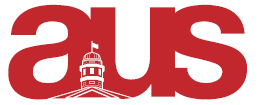 Report of the Philosophy Students’ Assocation, AUS Council April 5th 2017Departmental UpdatesThe PSA will hold a general assembly on April 11th for elections. All positions are up for reelection. Many of our acting coordinators will not be returning for the upcoming school year so we are widely publicizing the elections to get good turnout.Completed ProjectsThe PSA held a samosa sale on March 29th raising a total of $46.15Current ProjectsThere are no other projects being planned for the the Winter semester. Current planning is focused on the upcoming year. Upcoming InitiativesThe PSA plans to hold a samosa sale on April 6th at the Y-intersection to raise money for the coming year.The PSA meets on Tuesdays at 17:30 in Leacock 931Respectfully Submitted,James LawrenceExternal Affairs Coordinator